В рамках проведения Всероссийской акции «Урок цифры»  по теме «Безопасность в сети Интернет» 20 мая в школе был проведен  Открытый урок для учащихся 1-9 классов. В рамках проведения Урока формировались навыки безопасного поведения в сети Интернет. При подготовке и проведении  Урока использовались методические разработки сайта урокцифры.рф (раздел Преподавателям).Обучающиеся школы  прошли тренинг по процедуре участия в мероприятиях для учащихся, размещенных на сайте урокцифры.рф (раздел Ученикам).Отчет составлен учителем информатики Зиминой С.Н.Фотоотчет: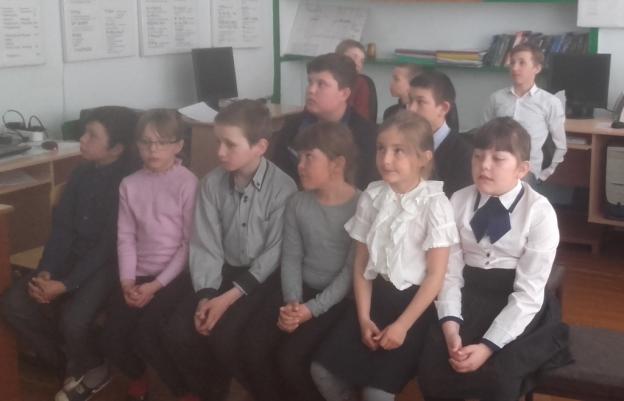 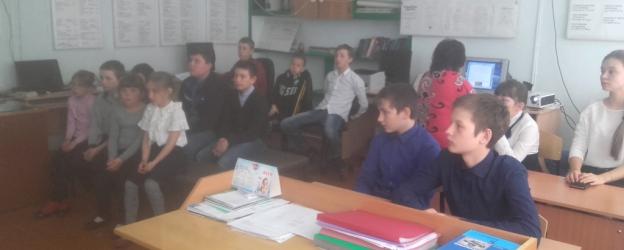 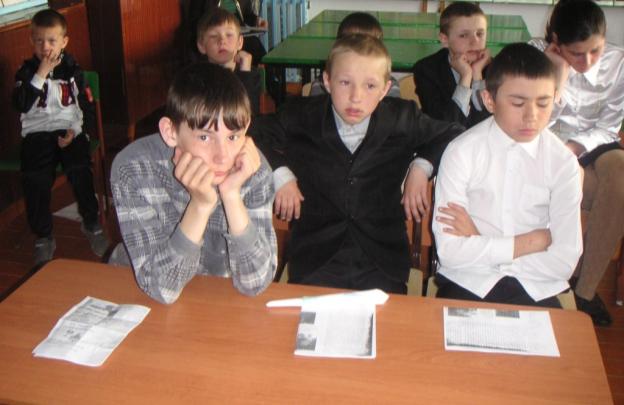 